RIWAYAT HIDUPAnsar Muliadi, lahir pada tanggal 05 Maret 1988. Di dusun Ballarompo, desa Batujala, Kec. Bontoramba, Kab. Jeneponto, Sulawesi Selatan. Penulis merupakan anak ketujuh (anak bungsu) dari tujuh bersaudara hasil buah pernikahan dari pasangan Ayahanda Nurdin dan Ibunda Maipa. Penulis juga telah memiliki istri dan 2 orang anak yakni 1 perempuan dan 1 laki-laki (Rofifah ibnu Anshar & Khoirulloh ibnu Anshar). Agama yang di anut penulis yakni Agama Islam. Pendidikan formal yang telah ditempuh adalah di SD Negeri Inpres No. 147 Bulo-bulo Towa pada tahun 1994 dan tamat pada tahun 2000, kemudian melanjutkan pendidikan ke MTs Negeri Binamu pada tahun 2000 dan tamat pada tahun 2003. Setelah tamat dari jenjang pendidikan MTs, penulis melanjutkan pendidikan tingkat menengah di MA Al-Irsyad Ci’nong pada tahun 2006 dan tamat pada tahun 2008. Pada tahun 2010, penulis lanjut studi ke perguruan tinggi dan berhasil lulus melalui jalur SNMPTN (Seleksi Nasional Masuk Perguruan Tinggi Negeri) dan terdaftar sebagai mahasiswa pada Jurusan Pendidikan Luar Biasa Fakultas Ilmu Pendidikan Universitas Negeri Makassar.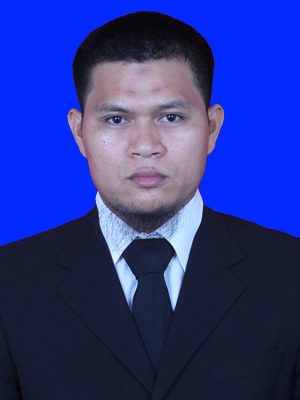 Pengalaman Organisasi Internal Kampus:Anggota Departemen Dana dan Usaha di Study Club Roudhotun Ni’mah (SCRN) FIP UNM pada tahun 2011-2013.